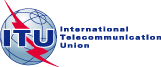 FOREWORDThe International Telecommunication Union (ITU) is the United Nations specialized agency in the field of telecommunications, information and communication technologies (ICTs). The ITU Telecommunication Standardization Sector (ITU-T) is a permanent organ of ITU. ITU-T is responsible for studying technical, operating and tariff questions and issuing Recommendations on them with a view to standardizing telecommunications on a worldwide basis.The procedures for establishment of focus groups are defined in Recommendation ITU-T A.7. ITU-T Study Group 5 set up the ITU-T Focus Group on Smart Sustainable Cities (FG-SSC) at its meeting in February 2013. ITU-T Study Group 5 is the parent group of FG-SSC.Deliverables of focus groups can take the form of technical reports, specifications, etc., and aim to provide material for consideration by the parent group in its standardization activities. Deliverables of focus groups are not ITU-T Recommendations. ITU 2014All rights reserved. No part of this publication may be reproduced, by any means whatsoever, without the prior written permission of ITU.Overview of key performance indicators in smart sustainable citiesAcknowledgements This Technical Specifications was researched and principally authored by Ziqin Sang (Fiberhome Technologies Group). The author would like to thank ITU for providing the opportunity to work and research under the ITU-T Focus Group on Smart Sustainable Cities (FG-SSC). The author would also like to recognize the contributions of Pernilla Bergmark (Ericsson), Claudio di Carlo (Italy), Ramy Ahmed Fathy (NTRA, Egypt), Jia Guo (Fiberhome Technologies Group), Takafumi Hashitani (Fijitsu), Junnosuke Sugiura (Fijitsu), Angelica V Ospina (University of Manchester) and Mythili Menon (University of Geneva) who provided inputs for this Technical Specifications. The author also acknowledges the guidance and support from all the members of the ITU-T FG-SSC Management Team. Additional information and materials relating to this Technical Specifications can be found at: www.itu.int/itu-t/climatechange. If you would like to provide any additional information, please contact Cristina Bueti (ITU) at tsbsg5@itu.int.SummaryThe Technical Specifications listed in section 2 give a general guidance to cities and provide an overview of key performance indicators (KPIs) in the context of smart sustainable cities. These Technical Specifications are expected to become an ITU-T Recommendation.  KeywordsCities, information communication technologies (ICTs), key performance indicators (KPIs), metrics and evaluation, smart sustainable cities (SSCs), sustainability impacts.IntroductionAccording to the terms of reference (ToR) of the Focus Group on Smart Sustainable Cities (FG-SSC), one of the objectives is to:Identify or develop a set of key performance indicators (KPIs) to assess how the use of ICTs has an impact on the environmentalsustainability of cities.One of the specific tasks of FG-SSC is to:Develop a document which contains a set of KPIs to assess the impact of the use of ICT projects in cities.These Technical Specifications are one of the deliverables developed by FG-SSC which defines KPIs. The series of KPI definitions deliverables also include:Technical Specifications on key performance indicators (KPIs) related to the use of information and communication technology (ICT) in smart sustainable cities [ITU-T L.KPIs-ICT]. This document lists the KPIs focusing on ICT usage in SSCs. Technical Specifications on key performance indicators (KPIs) related to the sustainability impacts of information and communication technology (ICT) in smart sustainable cities [ITU-T L.KPIs-impact]. This document lists the KPIs proposed for ICT impact on sustainability.Technical Report on Supplement on key performance indicators (KPIs) for smart sustainable cities [ITU-T L.KPIs-Sup.]. This document provides information regarding KPIs and evaluation index systems of smart cities, KPIs of sustainable cities, etc.Overview of key performance indicators in smart sustainable citiesTable of Contents	Page1	Scope		12	References		13	Definitions		23.1	Terms defined elsewhere		23.2	Terms defined in these Technical Specifications		24	Abbreviations and acronyms		25	Overview of Key Performance Indicators (KPIs) in a city context		26	Key Performance Indicators		36.1 	Dimensions of KPIs		36.2 	Sub-dimensions of KPIs		46.3	Description of dimensions and sub-dimensions of KPIs		6Overview of key performance indicators in smart sustainable cities1	ScopeThe Technical Specifications listed in section 2 outline the key performance indicators (KPIs) in the context of smart sustainable cities (SSC). Evaluating these indicators can help cities as well as their stakeholders understand to what extent they may be perceived as smart sustainable cities (SSCs). The Technical Specifications can be utilized by:Cities and municipal administrations, including the SSC-relevant policy-making organizations, and government sectors, enabling them to develop strategies and understand the progress related to the use of ICT for making cities smarter and more sustainable.  City residents and non-profit citizen organizations, enabling them to understand the development and progress of SSCs with respect to ICT’s impact.Development and operation organizations of SSC, including planning units, SSC-related producers and service providers, operation and maintenance organizations, helping them to fulfil the tasks of sharing information related to the use of ICT and its impact on the sustainability of cities.Evaluation and ranking agencies, including academia and 3rd party ranking agencies, supporting them in the selection of relevant KPIs for assessing the contribution from ICTs in the development of SSCs.The intention of KPIs is to publish the criteria to evaluate ICT´s contributions in making cities smarter and more sustainable. It is desirable that each city can quantify continuously an achievement degree according to their goal following KPIs.2	References [ITU-T L.KPIs-ICT]	Technical specification on key performance indicators (KPIs) related to the level and usage of information and communication technology (ICT) in smart sustainable cities.[ITU-T L.KPIs-impact]	Technical specification on key performance indicators (KPIs) related to the sustainability impacts of information and communication technology (ICT) in smart sustainable cities.[ITU-T L.KPIs-Sup.] 	Technical report on supplement on key performance indicators (KPIs) definitions for smart sustainable cities.[ITU-T TR SSC Def.]	Technical report on definitions and attributes of a smart sustainable city.[UN-Habitat report]		UN-Habitat report, State of the World’s cities 2012/2013 Prosperity of Cities.[ISO 37120]			ISO 37120:2014, Sustainable development of communities – Indicators for city services and quality of life.3	Definitions3.1	Terms defined elsewhere3.1.1 	smart sustainable cities [ITU-T TR SSC Def.]: A smart sustainable city is an innovative city that uses information and communication technologies (ICTs) and other means to improve quality of life, efficiency of urban operation and services, and competitiveness, while ensuring that it meets the needs of present and future generations with respect to economic, social and environmental aspects.3.2	Terms defined in these Technical Specifications These Technical Specifications define the following terms: 3.2.1	city: An urban geographical area with one (or several) local government and planning authorities.3.2.2	city sustainability: The sustainability of a smart city is based on four main aspects:Economic: The ability to generate income and employment for the livelihood of the inhabitants.Social: The ability to ensure that the well-being (safety, health, education) of the citizens can be equally delivered despite differences in class, race or gender.Environmental:  The ability to protect future quality and reproducibility of natural resources.Governance: The ability to maintain social conditions of stability, democracy, participation, and justice.4	Abbreviations and acronymsThese Technical Specifications use the following abbreviations and acronyms:GHG		Green House GasICT		Information and Communication TechnologyIDI		ICT Development IndexISO		International Organization for StandardizationKPI		Key Performance IndicatorOSI		Open Systems InterconnectionPM10		Particulate Matter up to 10 micrometres in sizeSSC		Smart Sustainable CityToR		Terms of ReferenceUN-Habitat	United Nations Human Settlements Programme5	Overview of key performance indicators (KPIs) in a city contextKPIs of SSC consist of two series of deliverables: KPI definitions and KPI metrics and evaluation.The series of KPI definitions deliverables include:Technical specifications on key performance indicators (KPIs) related to the use of information and communication technology (ICT) in smart sustainable cities [ITU-T L.KPIs-ICT]. This document lists the KPIs focusing on ICT usage in SSCs. Technical specifications on key performance indicators (KPIs) related to the sustainability impacts of information and communication technology (ICT) in smart sustainable cities [ITU-T L.KPIs-impact]. This document lists the KPIs proposed for ICT impact on sustainability.Technical report on Supplement on key performance indicators (KPIs) for smart sustainable cities [ITU-T L.KPIs-Sup.]. This document provides information regarding KPIs and evaluation index systems of smart cities, KPIs of sustainable cities, etc.The Technical Specifications, under development within the Focus Group on Smart Sustainable Cities (FG-SSC), are expected to cover the examples of metrics and examples of evaluation of indicators of [ITU-T L.KPIs-ICT] and [ITU-T L.KPIs-impact], and are expected to become ITU-T Recommendations.6	Key performance indicators6.1 	Dimensions of KPIsTechnical Specifications on KPIs take into consideration the definition of SSC from ITU-T FG-SSC [ITU-T TR SSC Def.], the City Prosperity Index of UN-Habitat [UN-Habitat report], and [ISO 37120]. The proposed set of KPIs focuses specifically on a set of ICT-related indicators for smart sustainable cities and does not cover all KPIs of cities contained in [ISO 37120].The dimensions of KPIs can be categorized as shown in Figure 1:Information and Communication TechnologyEnvironmental sustainabilityProductivityQuality of lifeEquity and social inclusionPhysical infrastructure.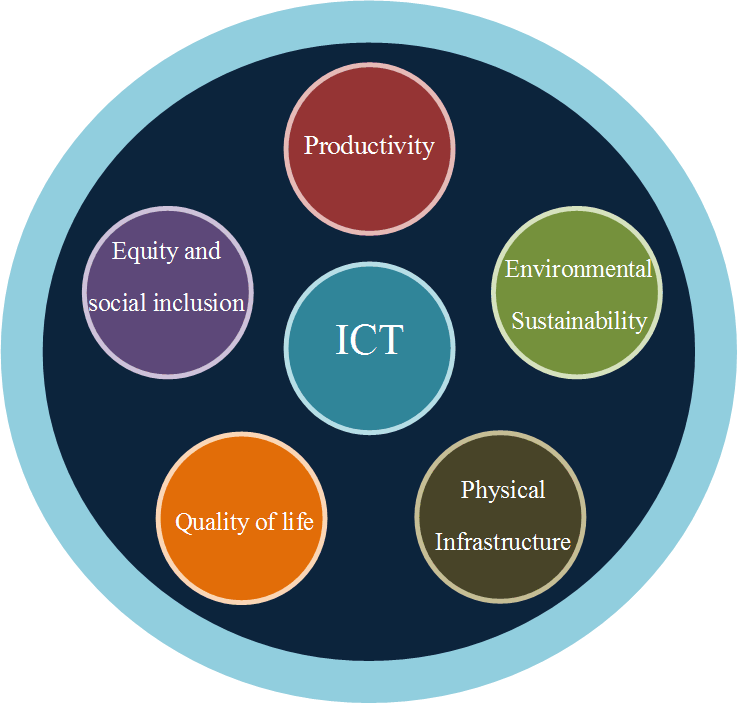 Figure 1 – Dimensions of KPIs for SSCs6.2 	Sub-dimensions of KPIs The sub-dimensions for each dimension are recorded in Table 1 and explained in the succeeding subsections.In Table 1 each dimension is identified by the letter Dx. The sub-dimensions are then classified by the label Dx.y where x maps to dimension and y maps to sub-dimension. Table 1 – Sub-dimension of KPIs6.3	Description of dimensions and sub-dimensions of KPIs6.3.1 	D1 ICTD1 concentrates on ICT infrastructure, which is the basis for other ICT solutions and smart sustainable promotions. The ICT infrastructure includes network and access (D1.1), services and information platforms (D1.2), information security and privacy (D1.3), and Electromagnetic field (D1.4).D1.1 	Network and accessNetwork and access refers to the network layer in the Open Systems Interconnection (OSI) model, especially backbone and access networks, including optical broadband, wireless broadband and broadcasting network.D1.2 	Services and information platformsServices and information platforms refers to ICT services and equipment above the network layer, including software services and private handsets.D1.3 	Information security and privacyInformation security and privacy refers to the security parts including privacy protection.D1.4 	Electromagnetic fieldApplication of exposure guidelines, consistent planning approval process and information for public should be considered with respect to Electromagnetic fields.6.3.2	D2 Environmental sustainabilityD2 examines the ICT usage and impact on key environmental areas. It is classified into five categories: air quality (D2.1), CO2 emissions (D2.2), energy (D2.3), indoor pollution (D2.4), and water, soil and noise (D2.5).D2.1 	Air qualityThis part looks into the quality of air which is an important area for consideration for many cities.D2.2	CO2 emissionsThis parts looks into the CO2-e emissions of the city where “-e” is “equivalent” and every other green house gases are converted into CO2.D2.3 	EnergyThis part looks into the energy use of the city.D2.4 	Indoor pollutionThis part is about indoor environment.D2.5	 Water, soil and noiseThis part collects elements such as water quality and noise.6.3.3 	D3 ProductivityThe ICT impact on D3 Productivity would be evaluated in nine categories: capital investment (D3.1), formal/informal employment (D3.2), inflation (D3.3), trade (D3.4), savings (D3.5), export/import (D3.6), household income/consumption (D3.7), innovation (D3.8), and economic sustainability (D3.9). Economy is the driving engine of human society. Therefore, it is necessary to investigate whether or not SSC helps to prime the pump of the local economy. Meanwhile, innovation weighs increasingly in the economy. As high tech plays a pivotal role in SSC, it is valuable to find out the local competence of innovation.D3.1 	Capital investmentThis part is about the capital investment when building SSC.D3.2 	EmploymentThis part is about the formal or informal employment in a city.D3.3 	InflationThe indicator of inflation reflects the currency devaluation and price rise.D3.4 	TradeThis part is about the e-commerce transaction in SSC.D3.5 	SavingsThis part is about the average household savings in SSC.D3.6 	Export/importThis part is about the export/import at the city level.D3.7 	Household income/consumptionThis part is about the average household income/consumption in SSC.D3.8 	InnovationThis part assesses the city’s ability of innovation through multiple perspectives. It would indicate whether it is an innovation city or innovative city. Innovative city refers to cities that can adjust to changes quickly and play as a regional lead.D3.9 	Knowledge economyThis part studies whether or not SSC is pumping the economy. Because of the fast growth and drastic changes of technology innovation as well as its close effect on the economy, industry, science and society, economic sustainability must face challenges from all these impacts.6.3.4 	D4 Quality of lifeThe ICT impact on D4 Quality of life in SSC would be sampled mainly in the following four sectors: education (D4.1), health (D4.2), safety/security public place (D4.3), convenience and comfort (D4.4). D4 will find out if ICT is helping people get a better life.D4.1 	EducationEducation and training is critical to enhance human creativity and social quality. This section examines how ICT modernizes education and training.D4.2 	HealthHealth care here refers specifically to medical services. Citizens are complaining more and more about limited medical resources and skewed supply and demand relationship. This part investigates how ICT contributes to solve this problem. D4.3 	Safety/security public placesSecurity and safety is the basic civil service guaranteed by governors since ancient times. Security concerns are mainly about man-made threats, specifically crimes and terrorism. Safety is about actions taken against natural disasters and accidents. ICT plays a vital role in these two areas.D4.4 	Convenience and comfortThis part is a complementary set of other objective research. It contains subjective feelings and impressions regarding various topics mentioned above as a result of questionnaires and interviews.6.3.5 	D5 Equity and social inclusionThe ICT impact on D5 Equity and social inclusion in SSC would be sampled in the following four sectors: inequity of income/consumption (D5.1), social and gender inequity of access to services and infrastructure (D5.2), openness and public participation (D5.3), and governance (D5.4). Governance and public service have a great influence on social development. It is obvious that modern governments must be open and highly efficient. Otherwise, frequent turbulence would jeopardize stability and development. D5 will find out if ICT is helping improve social harmony and administrative efficiency.D5.1 	Inequity of income/consumptionThis part is about the inequity of income/consumption at the city level.D5.2 	Social and gender inequity of access to services and infrastructureThis part is about the social and gender inequity of access to services and infrastructure at the city level.D5.3 	Openness and public participationDomestically, more and more people come to live in cities as a result of urbanization. Hence, it is important to help those citizens adapt easily to their new environment. In the background of globalization, every city is trying to attract tourists, talents and investment worldwide and there are multi-ethnic and multi-religion issues involved in this process. This part tries to discover how ICT could improve the openness of the city and its citizens.Moreover, this part studies how ICT elevates people’s willingness of participation. The citizenship spirit is reflected directly in the participation in public life.A sustainable society should have a manageable wealth gap, and an open channel for citizens. It should be appealing, free and have a democratic environment for people to discuss and co-operate. This section checks if ICT is helping to increase social coherence and citizenship consciousness.D5.4 	GovernanceThis part investigates ICT applications in various administrative affairs and checks if they are helping to improve anti-corruption as well as government openness and efficiency.6.3.6 	D6 Physical infrastructureThe ICT impact on D6 Physical infrastructure would be evaluated in 11 categories: infrastructure/connection to services – piped water (D6.1), infrastructure/connection to services – sewage (D6.2), infrastructure/connection to services – electricity (D6.3), infrastructure/connection to services – waste management (D6.4), infrastructure/connection to services – knowledge infrastructure (D6.5), infrastructure/connection to services – health infrastructure (D6.6), infrastructure/connection to services – transport (D6.7), infrastructure/connection to services – road infrastructure (D6.8), housing – building materials (D6.9), housing – living space (D6.10), and building (D6.11). This part would focus on the improvement of the important municipal infrastructures. D6.1 	Infrastructure/connection to services – piped water Municipal pipe networks, such as water, electricity, gas, and heating pipes, etc., stretch out to every corner of the city. There are various kinds of pipe networks which play an important role in the functioning of the city. These systems are colossal, complex and arduous to maintain. Moreover, they are not risk free, some even has a potentially fatal danger like the gas pipe network. Therefore, there is an urge for smart cities to upgrade their municipal pipe network maintenance with modern smart technologies.D6.2 	Infrastructure/connection to services – sewage Sanitation is an important public service to prevent diseases from spreading. This part is mainly concerned with ICT’s impact on (CDC), sewage systems as well as garbage disposal and recycling.D6.3 	Infrastructure/connection to services – electricity This part is about the infrastructure of electricity at the city level.D6.4 	Infrastructure/connection to services – waste managementThis part is about the infrastructure of waste management at the city level.D6.5 	Connection to services – knowledge infrastructure This part is about the knowledge infrastructure such as education, and culture at the city level.D6.6 	Infrastructure/connection to services – health infrastructure This part is about the infrastructure of health care at the city level.D6.7 	Infrastructure/connection to services – transport Transport is the hottest focus of civil services. Traffic jams have been a worldwide headache costing tremendous energy and expenses. This part investigates how ICT measures counter various negative transport effects.D6.8 	Infrastructure/connection to services – road infrastructure This part is about the infrastructure such as roads, streets, lighting system at the city level.D6.9 	Housing – building materials This part is about the building materials in SSC.D6.10 	Housing – living space This part is about the average living space in SSC.D6.11 	Building Most human activities take place inside buildings. Buildings are an everlasting symbol of urbanism and they grow hand in hand with the progress of urbanization. In this new era of smart sustainable cities, buildings are supposed to provide cosiness, convenience, resilience and energy efficiency beyond inhabitation and beauty. This part checks how ICT meets these goals._______________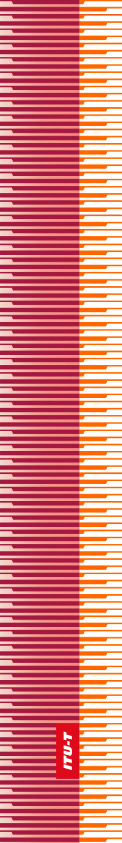 ++International Telecommunication UnionInternational Telecommunication UnionInternational Telecommunication UnionITU-TFG-SSCFG-SSCTELECOMMUNICATION
STANDARDIZATION SECTOR
OF ITUTELECOMMUNICATION
STANDARDIZATION SECTOR
OF ITU(10/2014) ITU-T Focus Group on Smart Sustainable CitiesITU-T Focus Group on Smart Sustainable CitiesITU-T Focus Group on Smart Sustainable CitiesITU-T Focus Group on Smart Sustainable CitiesOverview of key performance indicators in smart sustainable cities Overview of key performance indicators in smart sustainable cities Overview of key performance indicators in smart sustainable cities Overview of key performance indicators in smart sustainable cities Focus Group Technical SpecificationsFocus Group Technical SpecificationsFocus Group Technical SpecificationsFocus Group Technical SpecificationsDimension #DimensionSub-dimension #Sub-dimensionD1Information and communication technologyD1.1Network and accessD1Information and communication technologyD1.2Services and information platformsD1Information and communication technologyD1.3Information security and privacyD1Information and communication technologyD1.4Electromagnetic fieldD2Environmental sustainabilityD2.1Air quality D2Environmental sustainabilityD2.2CO2 emissionsD2Environmental sustainabilityD2.3EnergyD2Environmental sustainabilityD2.4Indoor pollutionD2Environmental sustainabilityD2.5Water , soil and noiseD3ProductivityD3.1Capital investmentD3ProductivityD3.2EmploymentD3ProductivityD3.3InflationD3ProductivityD3.4TradeD3ProductivityD3.5SavingsD3ProductivityD3.6Export/importD3ProductivityD3.7Household income/consumptionD3ProductivityD3.8InnovationD3ProductivityD3.9Knowledge economyD4Quality of lifeD4.1EducationD4Quality of lifeD4.2HealthD4Quality of lifeD4.3Safety/security public placeD4Quality of lifeD4.4Convenience and comfortD5Equity and social inclusionD5.1Inequity of income/consumption (Gini coefficient)D5Equity and social inclusionD5.2Social and gender inequity of access to services and infrastructureD5Equity and social inclusionD5.3Openness and public participationD5Equity and social inclusionD5.4GovernanceD6 Physical infrastructure D6.1Infrastructure/connection to services – piped waterD6 Physical infrastructure D6.2Infrastructure/connection to services – sewageD6 Physical infrastructure D6.3Infrastructure/connection to services – electricityD6 Physical infrastructure D6.4Infrastructure/connection to services – waste managementD6 Physical infrastructure D6.5Connection to services – knowledge infrastructureD6 Physical infrastructure D6.6Infrastructure/connection to services – health infrastructureD6 Physical infrastructure D6.7Infrastructure/connection to services – transportD6 Physical infrastructure D6.8Infrastructure/connection to services – road infrastructureD6 Physical infrastructure D6.9Housing – building materialsD6 Physical infrastructure D6.10Housing – living spaceD6 Physical infrastructure D6.11Building